ENGLISH EXAM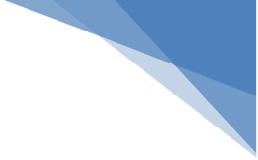 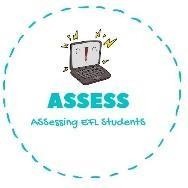 WritingComplete or answer the questions.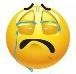 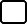 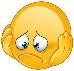 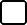 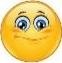 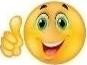 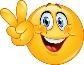 I make p	with a f	p 	What ingredients do you use to make a pancake? I use f	, e		, s	and m	. Do you like pancake Tuesdays? Why?   		Complete the words.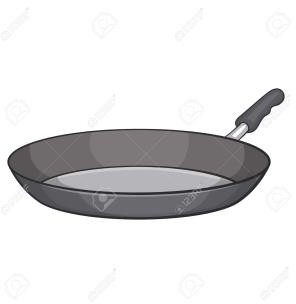 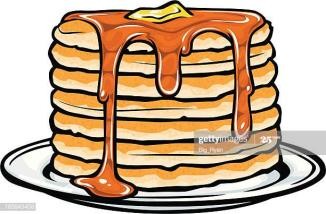 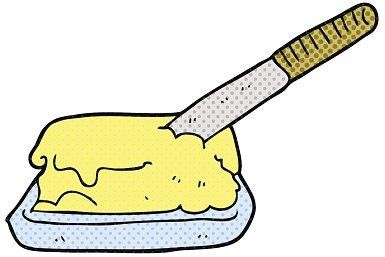 F_ _ _ _ _ p _ _	P _ _ _ _ _ _	B _ _ _ _ _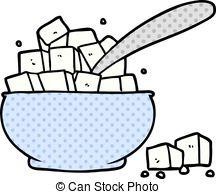 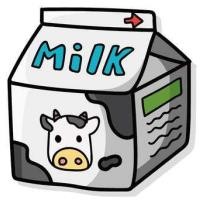 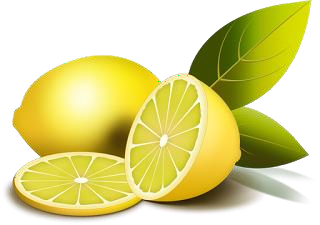 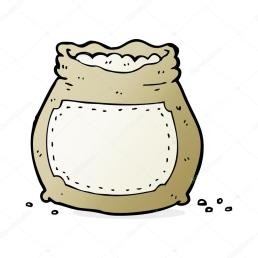 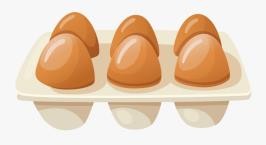 S _ _ _ _	M _ _ _	L _ _ _ _ _	F _ _ _ _	E _ _ _Assessing EFL StudentsName:	Surname:	Nber:	Grade/Class:  	Name:	Surname:	Nber:	Grade/Class:  	Name:	Surname:	Nber:	Grade/Class:  	Assessment:  	Date:  	Date:  	Assessment:  	Teacher’s signature:Parent’s signature: